CLASSEMENT INTER TEAM AU COURS DES COURSESCréation de la TEAM 02 Février 2019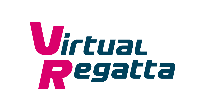 Du 1er à 30ème : en vert A partir de 31ème en RougeCourses107 – OLYPIC VIRTUAL SERIES					   xxème / xxx TEAM106 – ATLANTIC RECORD- New York → Cap Lizard		   xxème / xxx TEAM105 - TAG HEUER VELA CUP					   xxème / xxx TEAM104 – La Transat en Double						   xxème / xxx TEAM103 - Nord Stream Race eSeries 3 #				             19ème / 240 TEAM102 - Los Angeles - Honolulu						   56ème / 273 TEAM101 - Nord Stream Race eSeries 2 #				             25ème / 306 TEAM100 - TROPHÉE Jules Verne					             40ème / 441 TEAM99 - Solo Maître Coq 2021						   27ème / 330 TEAM98 - Nord Stream Race eSeries 1 #				             23ème / 411 TEAM98 - Fondation TARA  OCEAN 6  Iquique → Panama	             xxème / xxx TEAM97 - Fondation TARA  OCEAN 5  Valparaiso → Iquique	             43ème / 223 TEAM96 - Fondation TARA  OCEAN 4  Puerto Montt → Valparaiso      44ème / 266 TEAM95 - Fondation TARA  OCEAN 3	Isla→ Puerto Montt	             90ème / 473 TEAM94 - Fondation TARA  OCEAN 2	Mindelo→ Punta Del Este	   59ème / 400 TEAM93 - Fondation TARA  OCEAN 1	Lorient → Mindelo	             17ème / 822 TEAM92 - VENDÉE GLOBE 2020-2021					 51ème / 3871 TEAM91 - RORC Caribbean 600					  	   22ème / 379 TEAM90 - SYDNEY to AUCKLAND					   36ème / 602 TEAM89 - RORC Transatlantic Race 2021				   58ème / 603 TEAM88 - ROLEX Sydney Hobart Yacht Race 2020			   50ème / 593 TEAM87 - BERMUDA CHALLENGE Fort  Lauderdale→Hamilton        27ème / 132 TEAM86 - CHINA  SEA  TROPHY					             12ème / 121 TEAM85 - RECORD « LA MAURICIENNE » Lorient→Mauritus	   32ème / 130 TEAM84 - JAMAÏCA EXPRESS – Kingston		 	             19ème / 136 TEAM83 - GENEVO TRIESTE REGATTA		                       19ème / 119 TEAM82 - VENDÉE GLOBE PROLOGUE			             13ème / 209 TEAM81 - NEW YORK / SAN FRANCISCO (chrono) :	             30ème / 363 TEAM80 - La Solitaire Figaro # 4 :					             24ème / 130 TEAM79 - La Solitaire Figaro # 3 :					             23ème / 135 TEAM78 - La Solitaire Figaro # 2 :					             18ème / 138 TEAM77 - La Solitaire Figaro # 1 :					             22ème / 141 TEAM76 - NORMANDY CHANEL RACE :		                       31ème / 109 TEAM75 - SUMMER RACE :						             32ème / 136 TEAM74 - EUROSAF - FIV :						   Pas au classement 9 membres73 - LA COUSE DE L’EUROPE- Ouest France :	             14ème / 141 TEAM72 - ROLEX Fastnet Race :					             18ème / 144 TEAM71 - ATLANTIC RECORD  New York/Cap Lizard:    	     6ème / 146 TEAM70 - DRHEAM CUP RACE : Cherbourg → La Trinité :	             37ème / 138 TEAM69 - Vendée Arctique « Les Sables d’Olonne » :                        23ème / 192 TEAM68 - Solo Maître Coq :					                       13ème / 107 TEAM67 - Groupama Race : 			                                           26ème / 124 TEAM66 - Bosphorus-Aegean Race :	                                           29ème / 162 TEAM65 - Honolulu-Yokohama (chrono) :                                          22ème / 189 TEAM64 - TRANSPAC TAHITI :		                                           17ème / 221 TEAM63 - Panteanius Rung Skagen :	                                           31ème / 144 TEAM62 - Cape Town to GOA :	                                                     42ème / 255 TEAM61 - BÉNÉTEAU  CUP :	                                                     28ème / 164 TEAM60 - LE TÉLÉGRAMME :	                                                     21ème / 166 TEAM59 - Transt AG2R La Mondiale :	                                           26ème / 363 TEAM58 - Los Angeles-Honolulu (chrono) :                                        26ème / 195 TEAM57 - The Great Escape Figaro :                                   Pas au classement 7 membres56 - The Great Escape Class40 :                                 Pas au classement 7 membres 55 - The Great Escape Imoca :                              	            24ème / 207 TEAM54 - The Great Escape Ultim :                             			  18ème / 202 TEAM53 - CHILOE  EXPEDITION :                         			  23ème / 176 TEAM52 - Jules Verne Trophy 2019-2020 (chrono):                           15ème / 157 TEAM51 - SOLO Maître Coq :                                       			   16ème / 129 TEAM50 - IDEC  HONG-KONG / LONDON (chrono):   		   35ème / 106 TEAM49 - Dubaï to Muscat Offshore Race:                                          35ème / 122 TEAM48 - RORC Caribbean 600 RACE:			                          4ème / 115 TEAM47 - Magellan épisode 11 :                                                             21ème / 203 TEAM46 - Magellan épisode 10 :                                                             21ème / 161 TEAM45 - Magellan épisode 9 :                                                               20ème / 156 TEAM44 - CAP2RIO Start 2 :                                                                   6ème / 137 TEAM43 - CAP2RIO Start 1 :                                                                 21ème / 165 TEAM42 - ROLEX Sydney Hobart Yacht Race :                                  22ème / 147 TEAM41 - Magellan épisode 8 :                                                               26ème / 134 TEAM40 - IDEC Asian Tour « La Mauricienne » :                                 26ème / 86 TEAM39 - RORC TRANSATLANTIC RACE                                       40ème / 165 TEAM38 - BREST ATLANTIQUES :                                                     22ème / 164 TEAM37 - TRANSAT Jacques VABRE IMOCA:                                 21ème / 218 TEAM36 - TRANSAT Jacques VABRE MULTI50:                                9ème / 176 TEAM35 - TRANSAT Jacques VABRE CLASS40:                               17ème / 135 TEAM34 - MINI « La Boulangère » 2/2 :                                                 25ème / 140 TEAM33 - MINI « La Boulangère » 1/2 :                                                 43ème / 135 TEAM32 - Magellan épisode 7 :                                                                 21ème / 126 TEAM31 - Record NEW YORK / SANFRANCISCO :    		        24ème / 82 TEAM30 - Magellan épisode 6 :                                      			       13ème/ 126 TEAM29 -ATLANTIC RECORD : New York – CAP LIZARD 	    81ème / 135 TEAM28 - Magellan épisode 5 :                                       		      28ème / 116 TEAM27 - ROLEX FASTNET RACE 2019 :                                            25ème / 89 TEAM26 - Magellan épisode 4 :                                                                 26ème / 122 TEAM25 - TRANSGASCOGNE – 2/2 :                         		 	        60ème / 86 TEAM24 - TRANSGASCOGNE – 1/2 :                        			        67ème / 94 TEAM23 - TOUR VOILE : Dunkerque – Nice              			          12ème / 95 TEAM22 - TRANSPAC 1906 – 2019 :                             		         26ème / 86 TEAM21 - RECORD – MARSEILLE : CARTHAGE :  		          3ème /125 TEAM    20 - LES SABLES D’OLONNE – HORTA 2/2 : 		         27ème / 81 TEAM19 - LES SABLES D’OLONNE – HORTA 1/2 :  		         43ème / 96 TEAM18 - TRANSATLANTIC RACE 2019 :               			       19ème / 121 TEAM17 - Magellan épisode 3 :                                    			        22ème /129 TEAM         16 - Record HONOLULU/YOKOHAMA (chrono) :	                   30ème/147 TEAM15 - La Solitaire URGO Le FIGARO épisode 4 :  		         17ème/115 TEAM14 - La Solitaire URGO Le FIGARO épisode 3 :  		         18ème/121 TEAM13 - La Solitaire URGO Le FIGARO épisode 2 : 	                   21ème/131 TEAM12 - La Solitaire URGO Le FIGARO épisode 1 :   		         23ème/141 TEAM11 - Magellan épisode 2 :                                    			        19ème /139 TEAM10 - Normandy Channel Race :                           		                 19ème / 140 TEAM9 - Magellan épisode 1 :                                   			       33ème / 166 TEAM8 - Solo Maître Coq :                                        			       22ème / 130 TEAM7 - Los Angeles – Honolulu:                            			        65ème/ 150 TEAM6 - Defi Atlantique 2/2 :                                     		                  27ème / 150 TEAM5 - Defi Atlantique 1/2 :                                     			        35ème / 165 TEAM4 - Jules Verne Trophy:                                        			        34ème / 269 TEAM3 - Dubaï to Muscat Offshore Race:                             		        14ème / 120 TEAM2 - Dubaï to Muscat Offshore Race:	 (course annulée)		        14ème / 149 TEAM 1 - RORC Caribbean 600 RACE:                      		                  15ème / 142 TEAM